FOTO PENELITIAN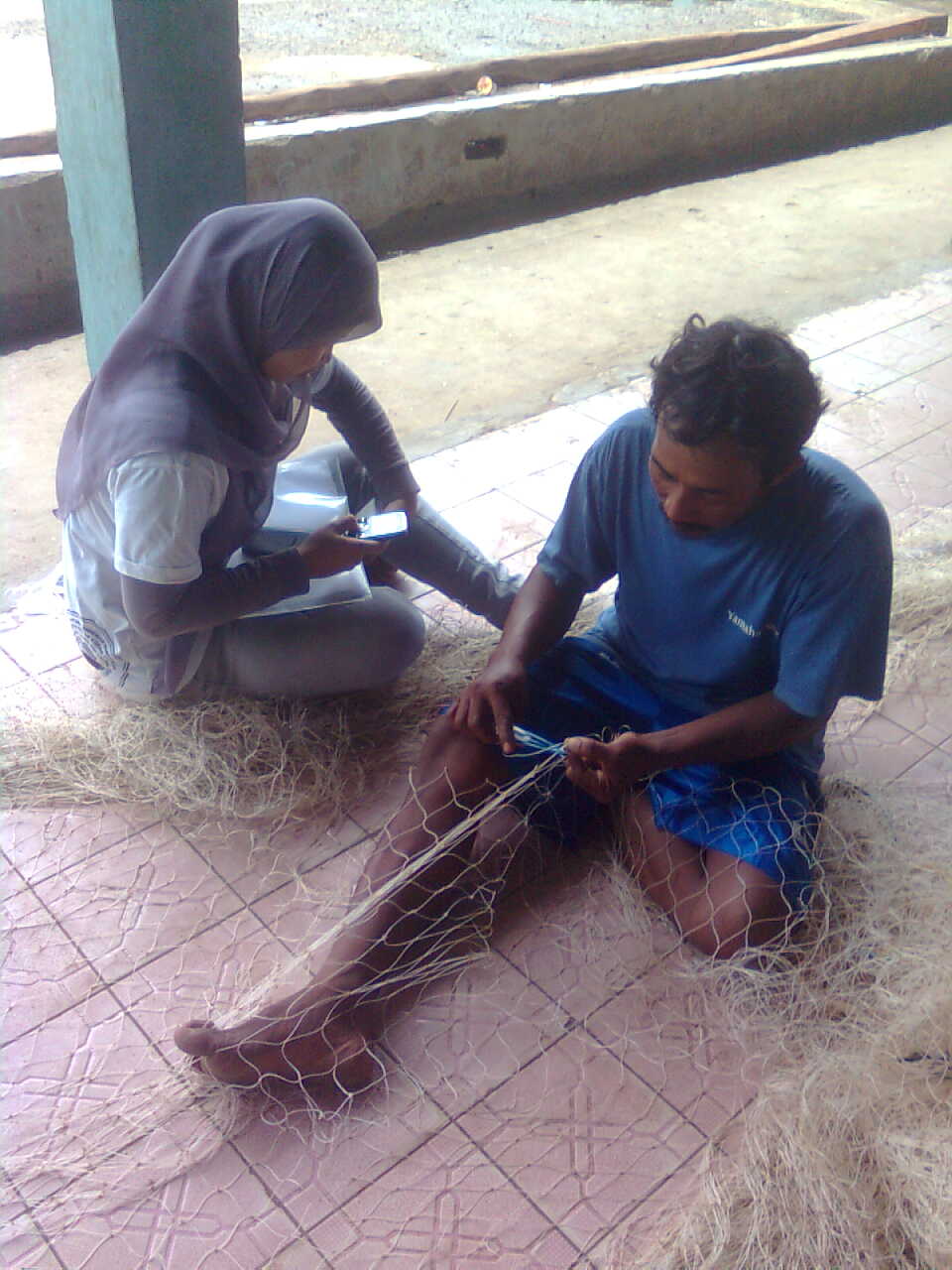 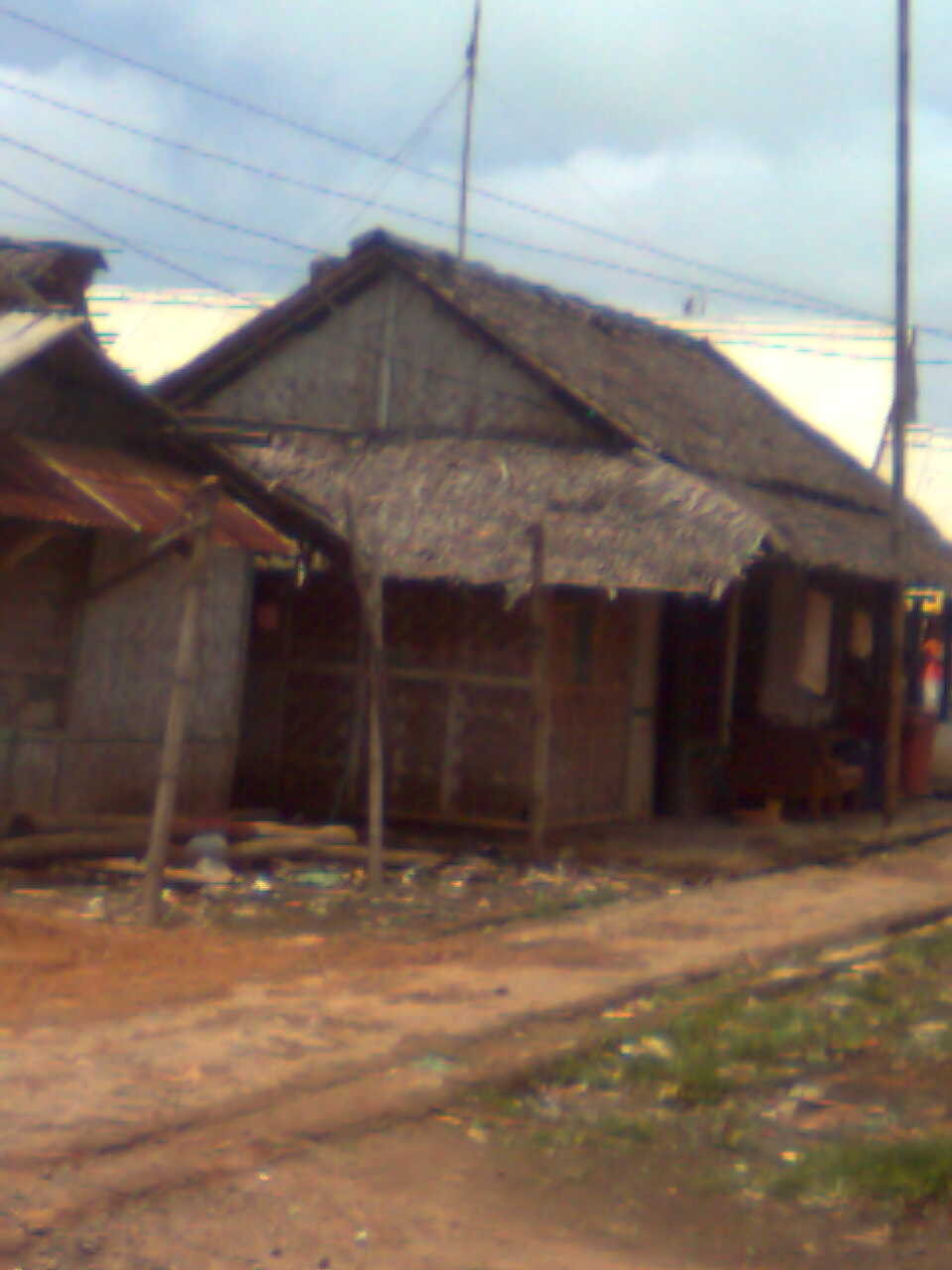 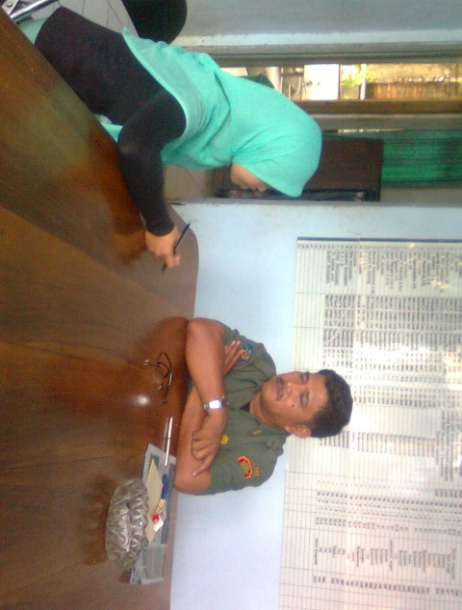 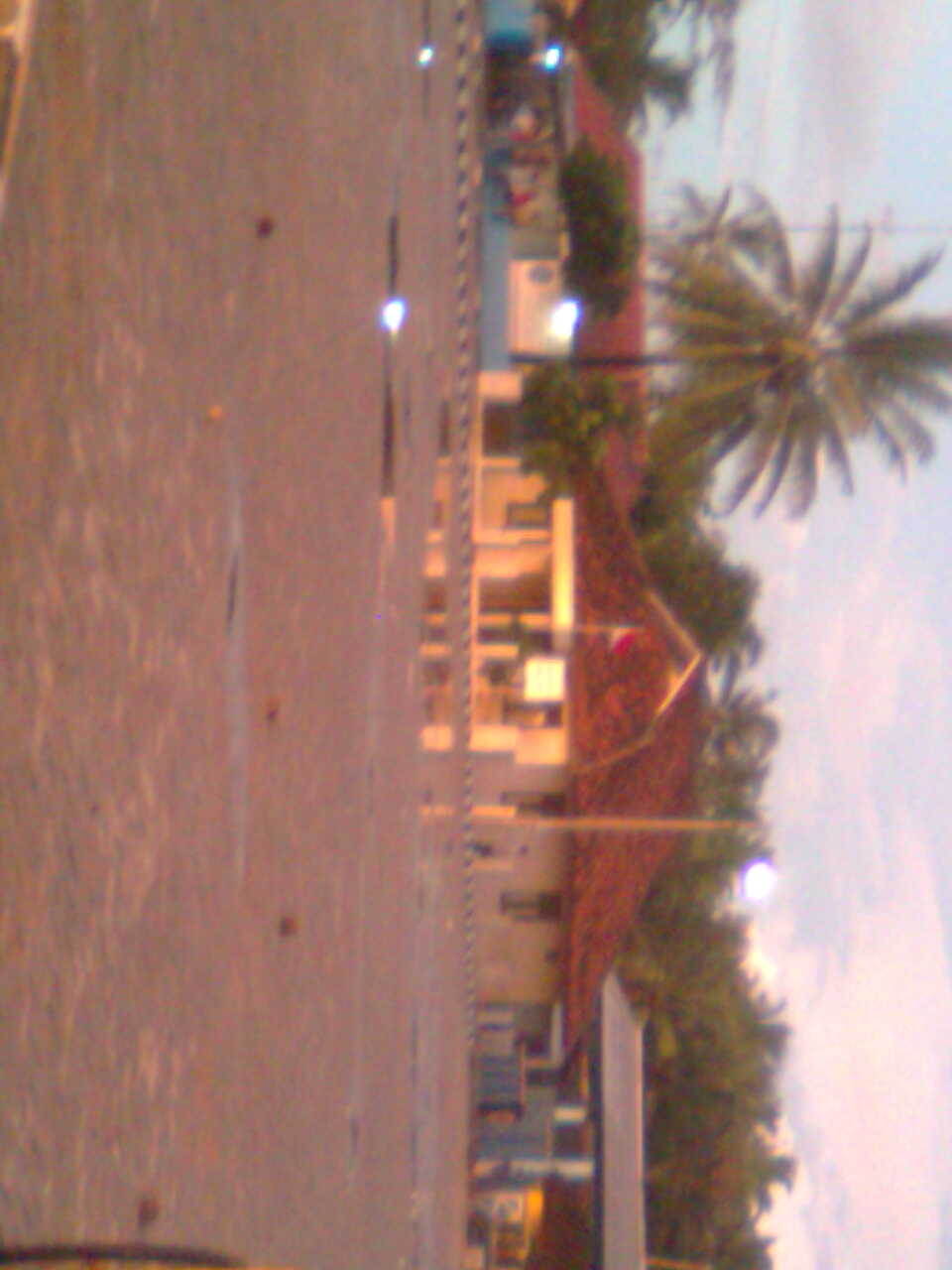 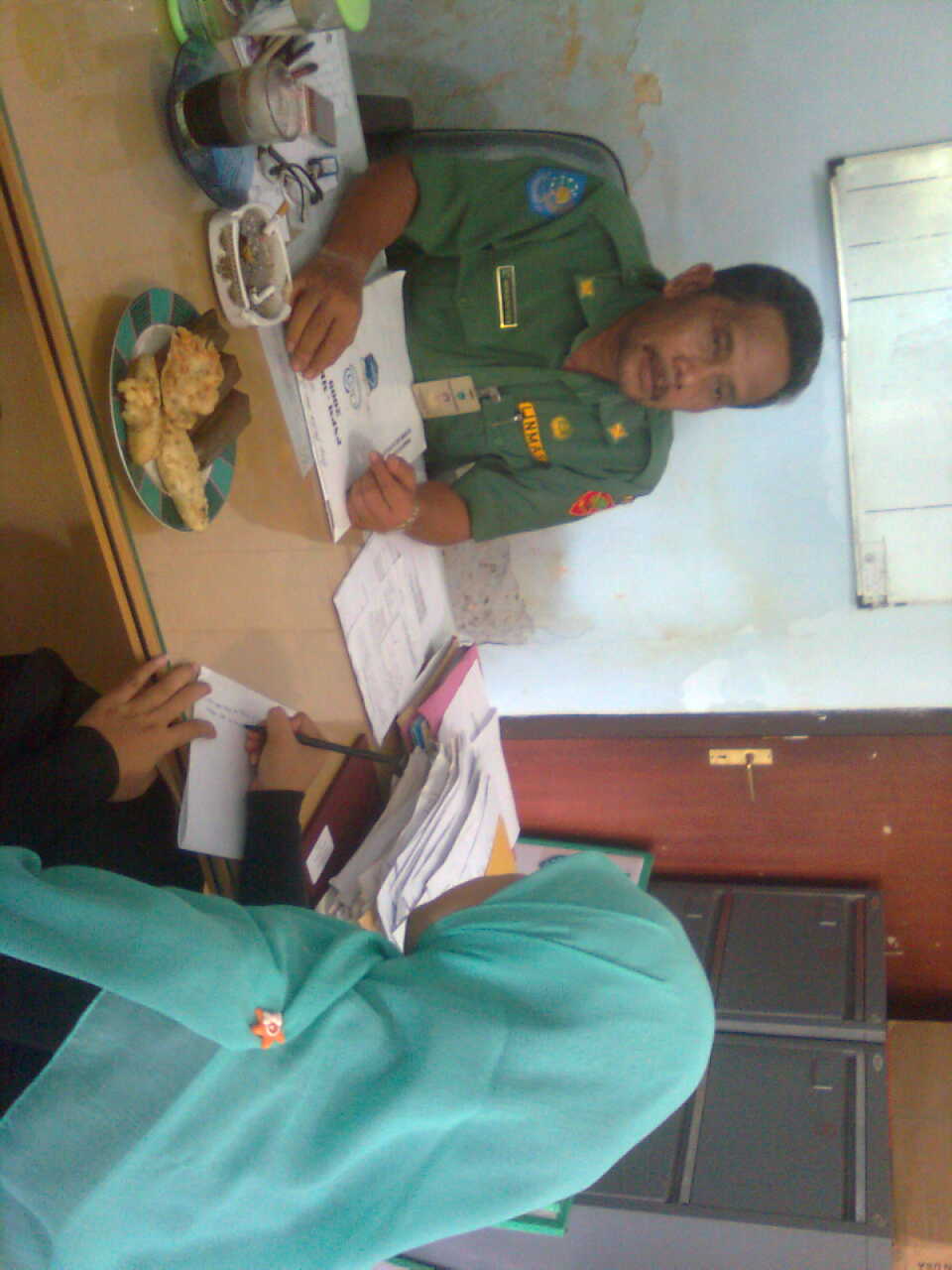 FOTO PENELITIAN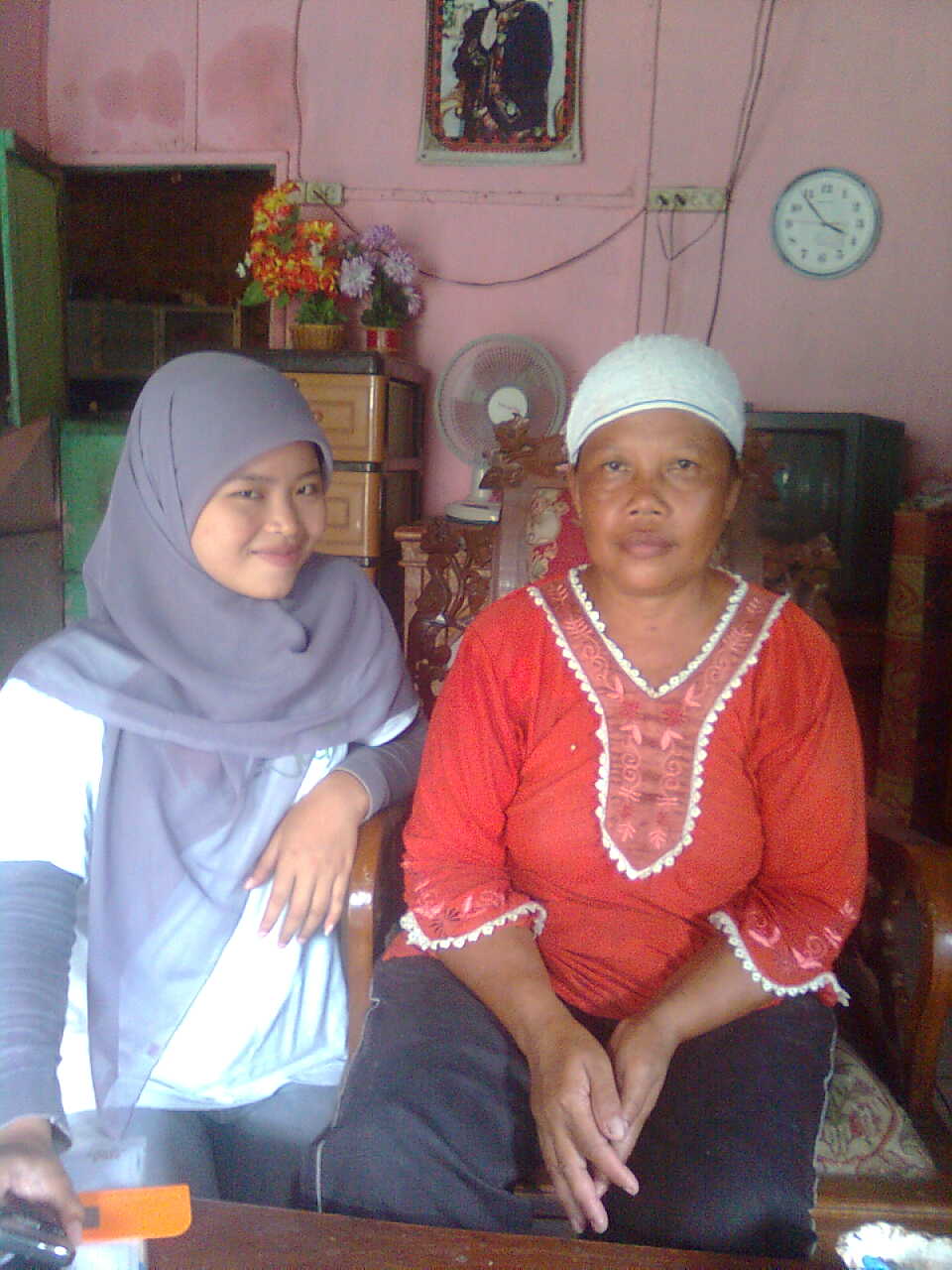 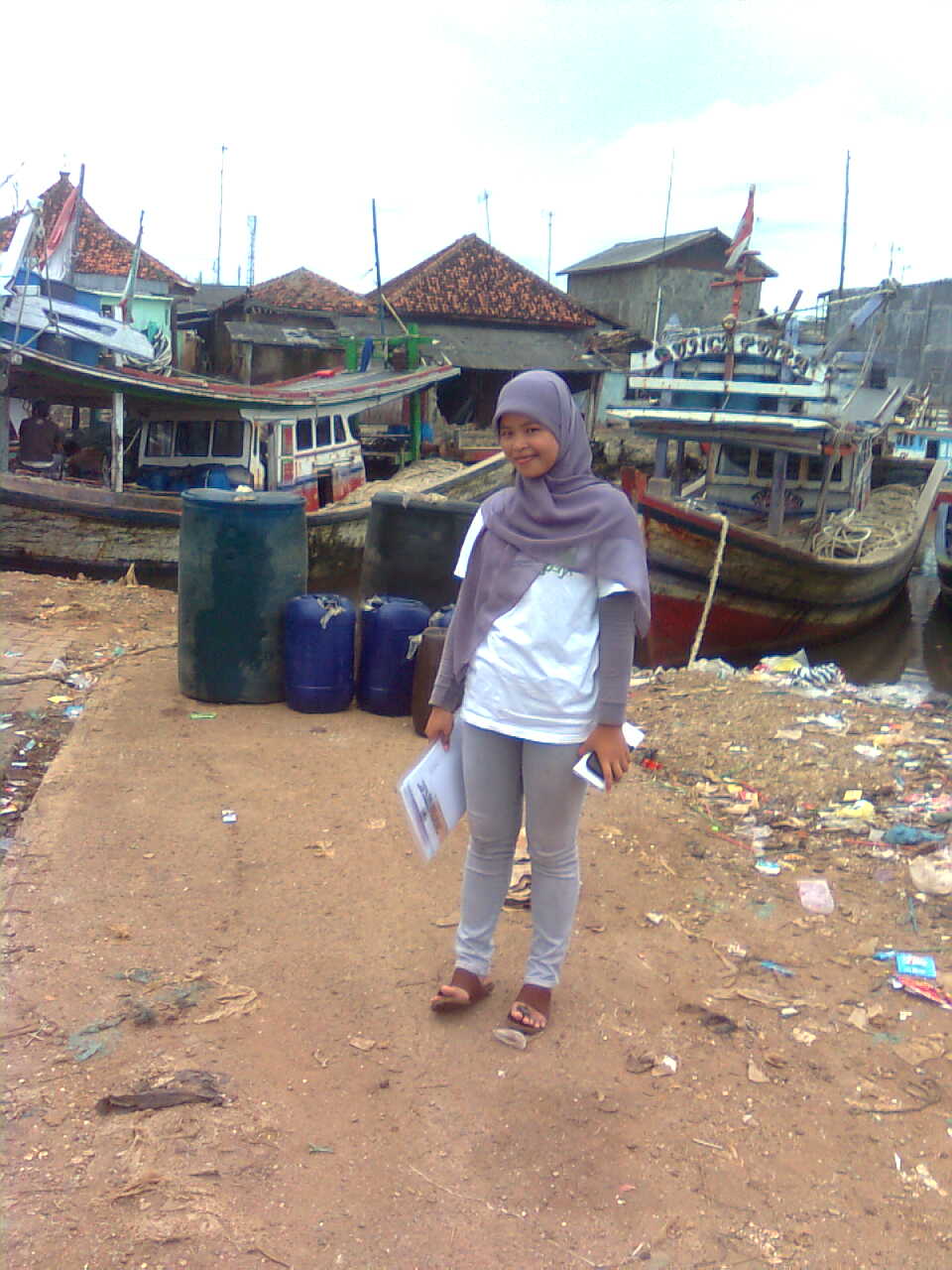 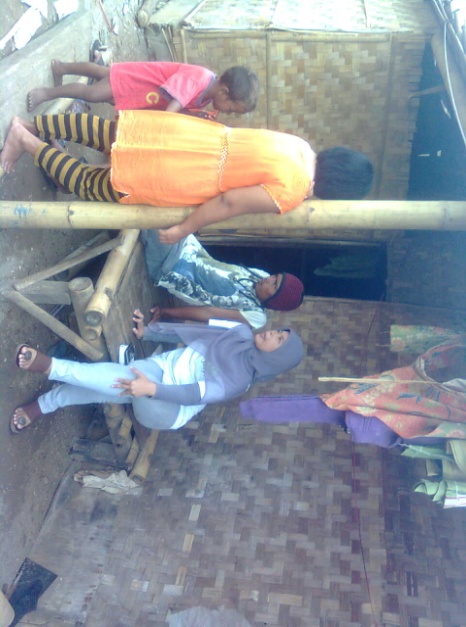 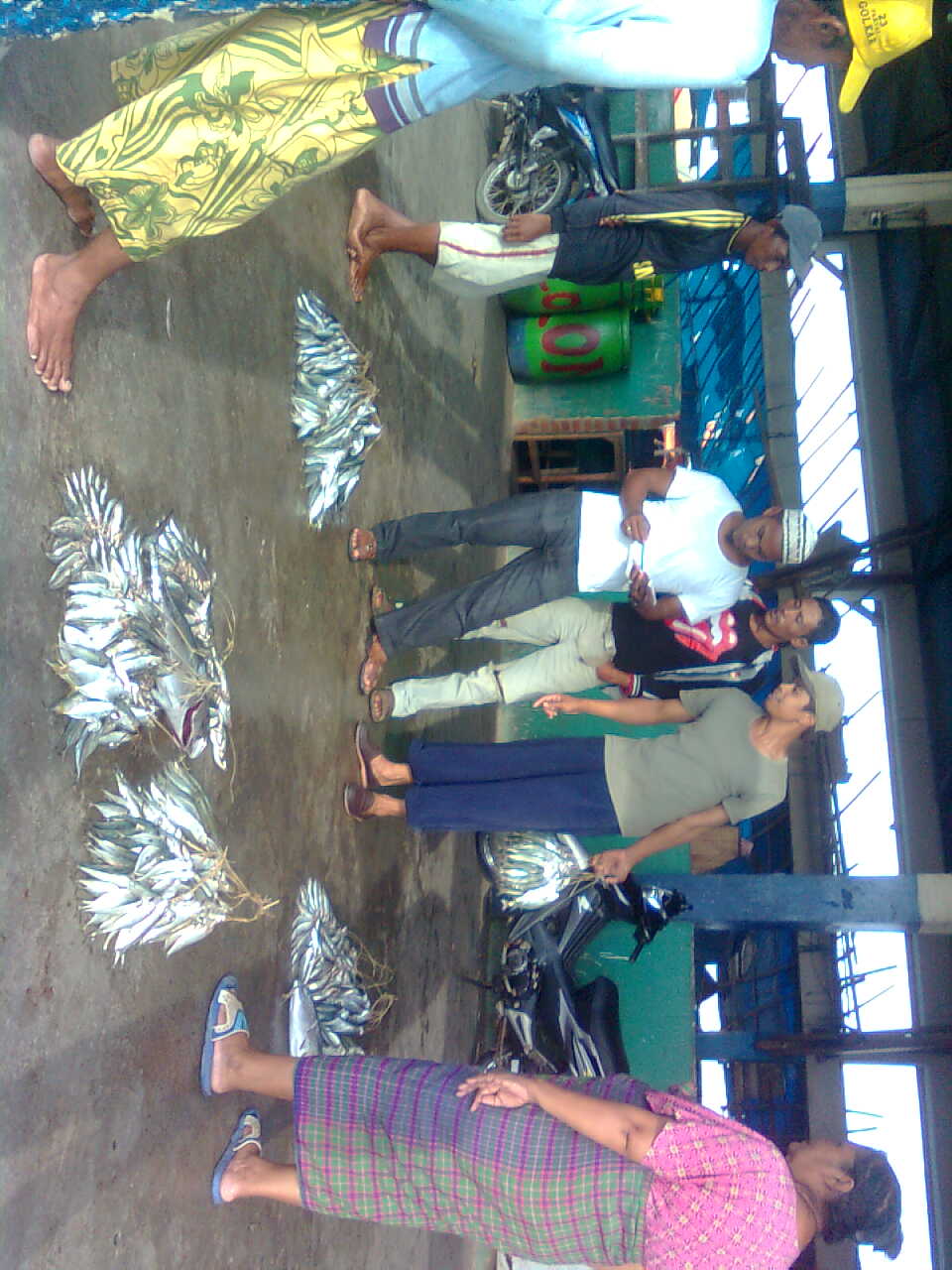 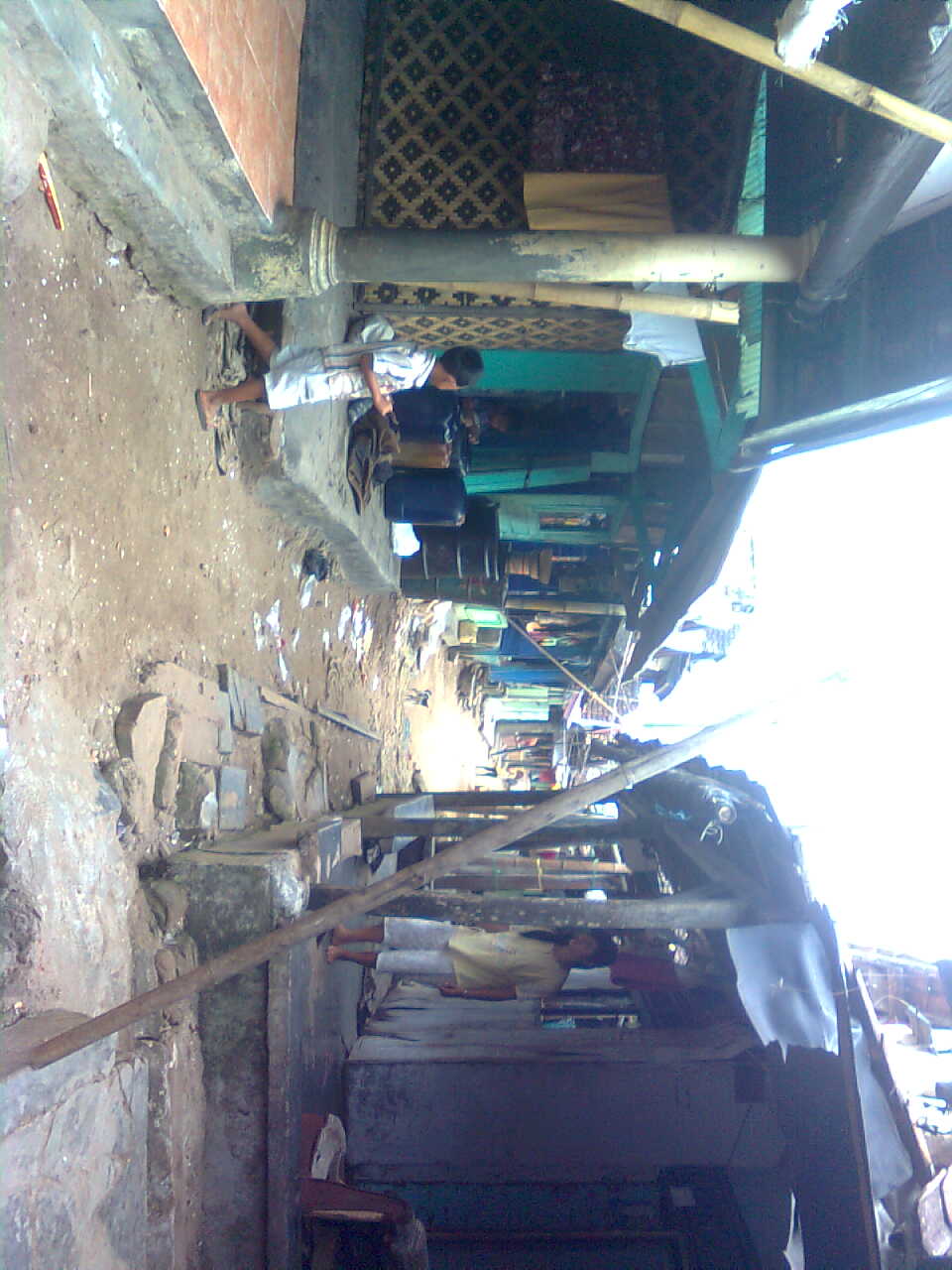 FOTO PENELITIAN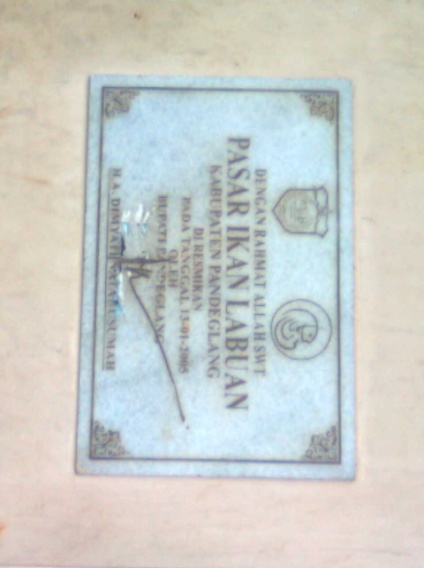 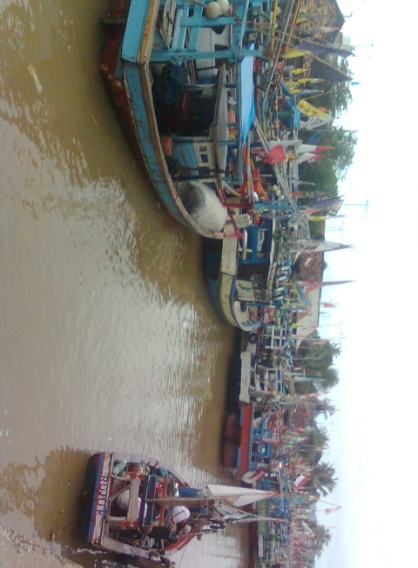 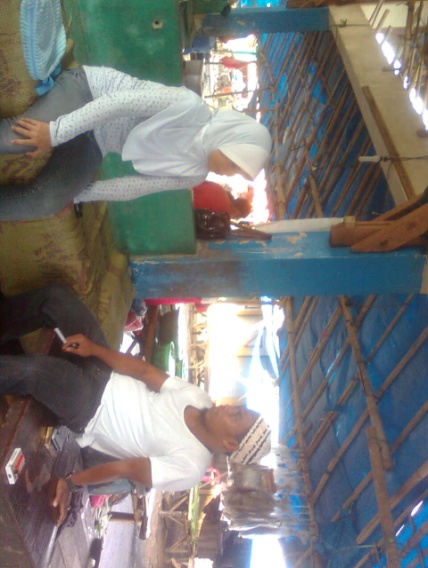 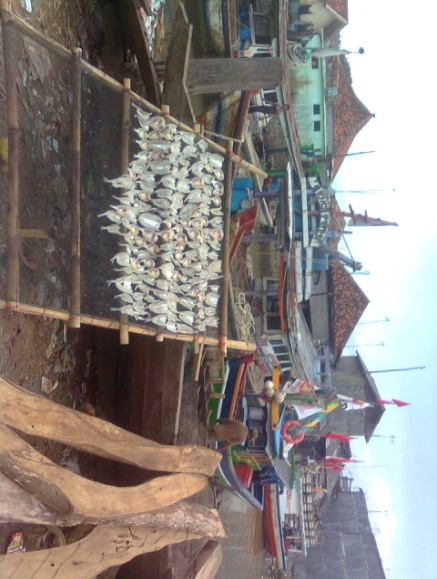 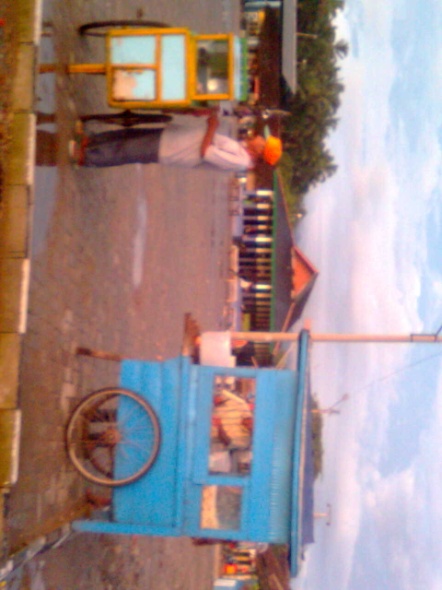 